INDICAÇÃO Nº 8175/2017Sugere ao Poder Executivo Municipal que proceda a revitalização da iluminação da Praça localizada na Rua Tupis, Jd. São Francisco (Praça Fim do Rolê) (A)Excelentíssimo Senhor Prefeito Municipal, Nos termos do Art. 108 do Regimento Interno desta Casa de Leis, dirijo-me a Vossa Excelência para sugerir ao setor competente que proceda a revitalização da iluminação da Praça localizada na Rua Tupis, Jd. São Francisco (Praça Fim do Rolê).Justificativa:Fomos procurados por munícipes solicitando essa providencia, conforme relato abaixo:
“Venho através desta solicitar ao nosso Prefeito Denis Andia e ao Sr Vereador Joi Fornasari II a melhoria na Praça chamada Fim do rolê, localizada no bairro Boa Vista da rua Tupis. Hoje a mesma encontra-se com a iluminação precária deixando o espaço escuro e perigoso. Sou moradora deste bairro e todos os dias faço a travessia por esta praça ao final de minha jornada de trabalho, nos horários entre 18:30hs e 19hs. Infelizmente já fui abordada duas vezes por indivíduos estranhos e por sorte não houve maiores consequências, mas venho pedir humildemente que atendam a minha solicitação em melhorar a iluminação do local. Esta é uma praça bem localizada e bonita por ficar no alto do bairro Jardim São Francisco e Boa Vista e é lamentável deixá-la assim tão escura. Logo chegará o verão e meus vizinhos assim como eu adoraríamos ver as crianças brincarem nesta praça a noite sem ficarmos apreensivos. Senhor Prefeito nos ajude a termos uma praça mais segura para as nossas pequenas crianças. Obrigado!”Plenário “Dr. Tancredo Neves”, em 23 de Outubro de 2017.José Luís Fornasari                                                  “Joi Fornasari”                                                    - Vereador -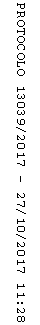 